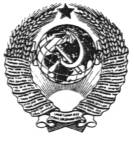 ГОСУДАРСТВЕННЫЙ СТАНДАРТ СОЮЗА ССРШЕРОХОВАТОСТЬ ПОВЕРХНОСТИПАРАМЕТРЫ, ХАРАКТЕРИСТИКИ И ОБОЗНАЧЕНИЯГОСТ 2789-73 
(СТ СЭВ 638-77)ГОСУДАРСТВЕННЫЙ КОМИТЕТ СССР ПО УПРАВЛЕНИЮ КАЧЕСТВОМ ПРОДУКЦИИ И СТАНДАРТАММоскваГОСУДАРСТВЕННЫЙ СТАНДАРТ СОЮЗА ССРПостановлением Государственного комитета стандартов Совета Министров СССР от 23 апреля 1973 г. № 995 срок введения установленс 01.01.751. Настоящий стандарт распространяется на шероховатость поверхности изделий независимо от их материала и способа изготовления (получения поверхности). Стандарт устанавливает перечень параметров и типов направлений неровностей, которые должны применяться при установлении требований и контроле шероховатости поверхности, числовые значения параметров и общие указания по установлению требований к шероховатости поверхности.Стандарт не распространяется на шероховатость ворсистых и других поверхностей, характеристики которых делают невозможным нормирование и контроль шероховатости имеющимися методами, а также на дефекты поверхности, являющиеся следствием дефектов материала (раковины, поры, трещины) пли случайных повреждений (царапины, вмятины и т. д.).Стандарт полностью соответствует CT СЭВ 638-77 и международной рекомендации по стандартизации ИСО Р 468.2. Требования к шероховатости поверхности должны устанавливаться, исходя из функционального назначения поверхности для обеспечения заданного качества изделий. Если в этом нет необходимости, то требования к шероховатости поверхности не устанавливаются и шероховатость этой поверхности контролироваться не должна.3. Требования к шероховатости поверхности должны устанавливаться путем указания параметра шероховатости (одного или нескольких) из перечня, приведенного в п. 6, значений выбранных параметров (по п. 8) и базовых длин, на которых происходит определение параметров.Если параметры Ra, Rz, Rmax определены на базовой длине в соответствии с табл. 5 и 6 справочного приложения 1, то эти базовые длины не указываются в требованиях к шероховатости.При необходимости дополнительно к параметрам шероховатости поверхности устанавливаются требования к направлению неровностей поверхности, к способу или последовательности способов получения (обработки) поверхности.Числа из табл. 2-4 и п. 9 используются для указания наибольших и наименьших допускаемых значений, границ допускаемого диапазона значений и номинальных значений параметров шероховатости.Для номинальных числовых значений параметров шероховатости должны устанавливаться допустимые предельные отклонения.Допустимые предельные отклонения средних значений параметров шероховатости в процентах от номинальных следует выбирать из ряда 10; 20; 40. Отклонения могут быть односторонними и симметричными.4. Требования к шероховатости поверхности не включают требований к дефектам поверхности, поэтому при контроле шероховатости поверхности влияние дефектов поверхности должно быть исключено. При необходимости требования к дефектам поверхности должны быть установлены отдельно.5. Допускается устанавливать требования к шероховатости отдельных участков поверхности (например, участкам поверхности, заключенным между порами крупнопористого материала, к участкам поверхности срезов, имеющим существенно отличающиеся неровности).Требования к шероховатости поверхности отдельных участков одной поверхности могут быть различными.6. Параметры шероховатости (один или несколько) выбираются из приведенной номенклатуры:Ra - среднее арифметическое отклонение профиля;Rz - высота неровностей профиля по десяти точкам;Рmax - наибольшая высота профиля;Sm - средний шаг неровностей;S - средний шаг местных выступов профиля;tp - относительная опорная длина профиля, где р - значения уровня сечения профиля.Параметр Ra является предпочтительным.1-6. (Измененная редакция, Изм. № 1).7. Типы направлений неровностей поверхности выбираются из табл. 1.Таблица 18. Числовые значения параметров шероховатости (наибольшие, наименьшие, номинальные или диапазоны значений) выбираются из пп. 8.1; 8.2; 8.3; 8.4.8.1. Среднее арифметическое отклонение профиля Ra.Таблица 2мкмПримечание. Предпочтительные значения параметров подчеркнуты.8.2. Высота неровностей профиля по 10 точкам Rz и наибольшая высота неровностей профиля Rmax.Таблица 3мкмПримечание. Предпочтительные значения параметров подчеркнуты.8, 8.1 и 8.2. (Измененная редакция, Изм. № 1).8.3. Средний шаг неровностей Sm и средний шаг неровностей по вершинам S.Таблица 4мм8.4. Относительная опорная длина профиля tp: 10; 15; 20; 25; 30; 40; 50; 60; 70; 80; 90%.9. Числовые значения уровня сечения профиля р выбираются из ряда 5; 10; 15; 20; 25; 30; 40; 50; 60; 70; 80; 90% от Rmax.10. Числовые значения базовой длины l выбираются из ряда: 0,01; 0,03; 0,08; 0,25; 0,80; 2,5; 8; 25 мм.11. (Исключен, Изм. № 1).12. Числовые значения параметров шероховатости по п. 8 относятся к нормальному сечению.13. Направление сечения не оговаривается, если требования технической документации относятся к направлению сечения на неверности, которое соответствует наибольшим значениям высотных параметров.(Измененная редакция, Изм. № 1).14. (Исключен, Изм. № 1).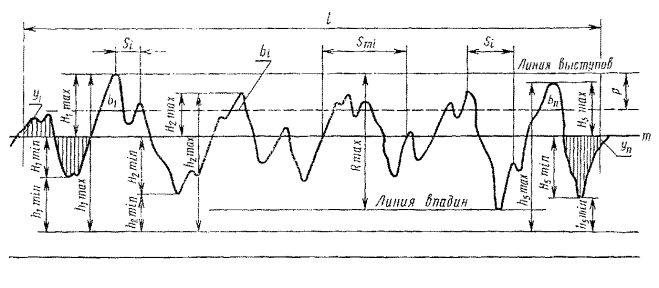 ПРИЛОЖЕНИЕ 1СправочноеТаблица 1Соотношение значений параметра Ra и базовой длиныТаблица 2Соотношение значений параметров Rz, Rmax и базовой длиныПРИЛОЖЕНИЕ 2СправочноеТермины и определенияПриложения 1 и 2 (Измененная редакция, Изм. № 1).ШЕРОХОВАТОСТЬ ПОВЕРХНОСТИПараметры и характеристикиSurface roughness. Parameters and 
characteristicsГОСТ 
2789-73(CT СЭВ 638-77)Взамен 
ГОСТ 2789-59Типы направлений неровностейСхематическое изображениеПояснениеПараллельное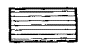 Параллельно линии, изображающей на чертеже поверхность, к шероховатости которой устанавливаются требованияПерпендикулярное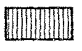 Перпендикулярно линии, изображающей на чертеже поверхность, к шероховатости которой устанавливаются требованияПерекрещивающееся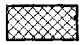 Перекрещивание в двух направлениях наклонно к линии, изображающей на чертеже поверхность, к шероховатости которой устанавливаются требованияПроизвольное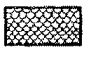 Различные направления по отношению к липни, изображающей на чертеже поверхность, к шероховатости которой устанавливаются требованияКругообразное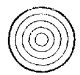 Приблизительно кругообразно по отношению к центру поверхности, к шероховатости которой устанавливаются требованияРадиальное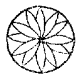 Приблизительно радиально по отношению к центру поверхности, к шероховатости которой устанавливаются требования10010,01,000,1000,010808,00,800,0800,008636,30,630,063-505,00,500,050-404,00,400,040-323,20,320,032-252,50,250,025-202,00,200,020-16,01,600,1600,016-12,51,250,1250,012--100010010,01,000,100-800808,00,800,080-630636,30,630,063-500505,00,500,050-400404,00,400,040-320323,20,320,032-25025,02,50,250,025-20020,02,00,20-160016016,01,600,160-125012512,51,250,125--10,01,000,1000,010-8,00,800,0800,008-6,30,630,0630,006-5,00,500,0500,005-4,00,400,0400,004-3,20,320,0320,003-2,50,250,0250,002-2,00,200,020--1,000,1600,0160-12,51,250,1250,0125-Ra, мкмl, ммДо 0,0250,08Св. 0,025 » 0,40,25» 0,4 » 3,20,8» 3,2 » 12,52,5» 12,5 » 1008,0Rz=Rmax, мкмl, ммДо 0,100,08Св. 0,10 » 1,60,25» 1,6 » 12,50,8» 12,5 » 502,5» 50 » 4008ТерминОбозначениеОпределение1. Номинальная поверхностьПоверхность, заданная в технической документации без учета допускаемых отклонений2. Базовая линия (поверхность)Линия (поверхность) заданной геометрической формы, определенным образом проведенная относительно профиля (поверхности) и служащая для оценки геометрических параметров поверхности3. Нормальное сечениеСечение, перпендикулярное базовой поверхности4. Базовая длинаlДлина базовой линии, используемая для выделения неровностей, характеризующих шероховатость поверхности5. Средняя линия профиляmБазовая линия, имеющая форму номинального профиля и проведенная так, чтоб в пределах базовой длины среднее квадратическое отклонение профиля до этой линии минимально6. Выступ профиляЧасть реального профиля, соединяющая две соседние точки пересечения его со средней линией профиля, направленная из тела7. Впадина профиляЧасть реального профиля, соединяющая две соседние точки пересечения его со средней линией, направленная из тела8. Линия выступов профиляЛиния, эквидистантная средней линии, проходящая через высшую точку профиля в пределах базовой длины9. Линия впадин профиляЛиния, эквидистантная средней линии, проходящая через низшую точку профиля в пределах базовой длины10. Неровность профиляВыступ профиля и сопряженная с ним впадина профиля11. Направление неровностей поверхностиУсловный рисунок, образованный нормальными проекциями экстремальных точек неровностей поверхности на среднюю поверхность12. Шероховатость поверхностиСовокупность неровностей поверхности с относительно малыми шагами. выделенная с помощью базовой длины13. Шаг неровностей профиляОтрезок средней линии профиля, ограничивающий неровность профиля14. Шаг местных выступов профиляДлина отрезка средней линии между проекциями на нее двух наивысших точек соседних местных выступов профиля15. Средний шаг неровностей профиляSmСреднее значение шага неровностей профиля в пределах базовой длины16. Средний шаг местных выступов профиляSСреднее значение шага местных выступов профиля в пределах базовой длины17. Высота неровностей профиля по десяти точкамRzСумма средних абсолютных значений высот пяти наибольших выступов профиля и глубин пяти наибольших впадин профиля в пределах базовой длины,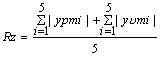 гдеypmi - высота i-го наибольшего выступа профиля;ymi - глубина i-й наибольшей впадины профиля18. Наибольшая высота профиляRmaxРасстояние между линией выступов профиля и линией впадин профиля в пределах базовой длины19. Отклонение профиляУРасстояние между любой точкой профиля и средней линией20. Среднее арифметическое отклонение профиляRaСреднее арифметическое из абсолютных значений отклонений профиля в пределах базовой длины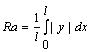 или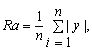 гдеl - базовая длина;n - число выбранных точек профиля на базовой длине21. Опорная длина профиляРСумма длин отрезкой в пределах базовой длины, отсекаемых на заданном уровне в материале профиля линией, эквидистантной средней линии22. Относительная опорная длина профиля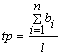 Отношение опорной длины профиля к базовой длине23. Уровень сечения профиляpРасстояние между линией выступов профиля и линией, пересекающей профиль эквидистантной линии выступов профиля